ELITE MIXED MARTIAL ARTS CENTER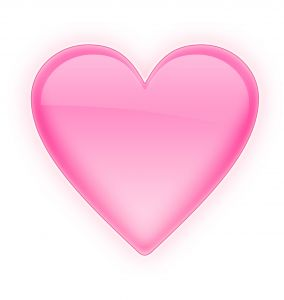 VALENTINE PARTY 
Saturday, February 15, 2020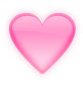 Saturday, February 15, 2020 –  9:30am-10am Little Dragon Party10am-11am Youth Beginner Party11am-12pm Youth Intermediate Party12pm-1pm Regular Class Advanced Youth1pm - 2:00pm  Adult Class - Advanced Weapons & Board Breaking 			    
Valentine Bags will be set up in Cindy’s Office for students to drop off Valentine Cards and/or candy before Valentine Class (Please bring small picture for Valentine Bag) Just list who cards are from & we will place in all bags!Refreshments after Valentine Class (Little Dragons, Youth & Adult Classes)
						Any questions please do not hesitate to speak any Elite staff member! 